ПРАВИТЕЛЬСТВО ТЮМЕНСКОЙ ОБЛАСТИПОСТАНОВЛЕНИЕот 9 июня 2016 г. N 229-пОБ ИНФОРМАЦИОННОЙ СИСТЕМЕ "ЕДИНЫЙ ЦЕНТР ХРАНЕНИЯ И ОБРАБОТКИДАННЫХ СИСТЕМ ВИДЕОНАБЛЮДЕНИЯ ТЮМЕНСКОЙ ОБЛАСТИ"В рамках реализации Концепции построения и развития аппаратно-программного комплекса "Безопасный город", утвержденной распоряжением Правительства Российской Федерации от 03.12.2014 N 2446-р, для единого подхода в вопросах создания комплексной информационной системы с целью повышения уровня обеспечения безопасности жителей Тюменской области, эффективности решения управленческих задач, комфорта и удобства повседневной жизни граждан путем организации централизованного сбора, хранения и обработки информации:1. Ввести в эксплуатацию информационную систему "Единый центр хранения и обработки данных систем видеонаблюдения Тюменской области" (далее - Система).2. Утратил силу. - Постановление Правительства Тюменской области от 11.09.2020 N 595-п.3. Определить Департамент информатизации Тюменской области уполномоченным органом, отвечающим за развитие Системы.4. Определить государственное казенное учреждение Тюменской области "Центр информационных технологий Тюменской области" оператором Системы.5. Уполномоченному органу в течение двух месяцев со дня принятия настоящего постановления утвердить типовое соглашение об информационном взаимодействии между оператором Системы и поставщиками информации в Систему.6. Исполнительным органам государственной власти Тюменской области при разработке и осуществлении проектов, включающих в себя системы видеонаблюдения, обеспечить подключение новых объектов видеонаблюдения к Системе в соответствии с Положением о Системе.7. Рекомендовать органам местного самоуправления Тюменской области при разработке и реализации проектов, включающих в себя системы видеонаблюдения, руководствоваться Положением о Системе.8. Контроль за исполнением настоящего постановления возложить на Вице-Губернатора Тюменской области.Губернатор областиВ.В.ЯКУШЕВПриложениек постановлению ПравительстваТюменской областиот 9 июня 2016 г. N 229-пПОЛОЖЕНИЕОБ ИНФОРМАЦИОННОЙ СИСТЕМЕ "ЕДИНЫЙ ЦЕНТР ХРАНЕНИЯ И ОБРАБОТКИДАННЫХ СИСТЕМ ВИДЕОНАБЛЮДЕНИЯ ТЮМЕНСКОЙ ОБЛАСТИ"Утратило силу. - Постановление Правительства Тюменской области от 11.09.2020 N 595-п.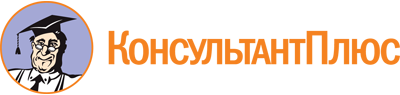 Постановление Правительства Тюменской области от 09.06.2016 N 229-п
(ред. от 11.09.2020)
"Об информационной системе "Единый центр хранения и обработки данных систем видеонаблюдения Тюменской области"Документ предоставлен КонсультантПлюс

www.consultant.ru

Дата сохранения: 01.09.2023
 Список изменяющих документов(в ред. постановлений Правительства Тюменской области от 06.06.2017 N 227-п,от 09.07.2018 N 261-п, от 20.07.2018 N 273-п, от 13.12.2019 N 475-п,от 11.09.2020 N 595-п)